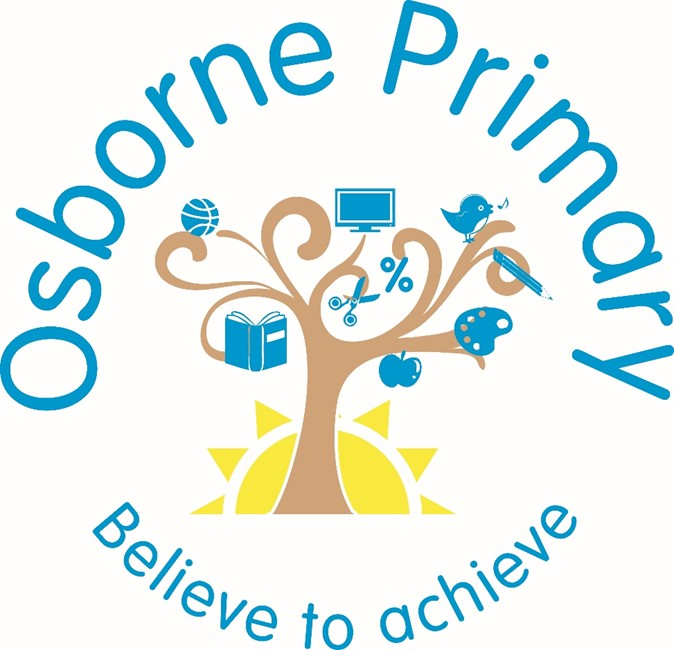 Osborne Primary School Pupil Attendance PolicyIntroductionWe aim to ensure that all children attend school regularly and on time to enable them to take full advantage of the educational opportunities available. Regular, punctual attendance is valued and positively encouraged for all of our pupils. Some pupils find it harder than others to attend school.  This policy sets out how school staff will work with pupils, parents, and partners to promote, encourage and support regular attendance at school and remove any barriers to attendance. Aims  To set clear expectations and aspirations that all pupils have a high standard of school attendance and punctuality.  To improve children’s attainment through good attendance. To make attendance a priority for everyone.  To ensure there is a clear process to identify and address emerging attendance concerns  To work effectively with parents, pupils, and partners through building trusted relationships to work together to remove barriers to attendance.To achieve these aims for our pupils, we are committed to the following: a welcoming, stimulating and safe learning environment;  for all staff to feel happy to come to school to work with pupils, developing them to their full potential;  listen to parents and pupils to understand barriers to attendance build trusted relationships with parents and pupils where attendance concerns can be discussed, understood.high expectations of our pupils and all staff;  a broad, balanced and relevant curriculum;  recognise and celebrate achievements in all areas of school life;  equal access to all aspects of the curriculum and school life; high quality teaching using a variety of teaching strategies;  a range of resources that are effectively used to support and challenge learning;provide experiences, which will develop our pupils’ spiritual, moral and cultural understanding;  support, guidance and training for all those who teach and work with our children;  foster and maintain links with our wider communityExpected Levels of AttendanceAttending school regularly and on time has a positive impact on learning, progress and therefore the best life chances for pupils.   Research shows that  :-:-   -       attendance and punctuality are important factors in school success.  Our attendance target for pupils at Osborne Primary School is 97%Attendance Partnership Expectations  We expect the following from all of our pupils:  To attend school regularly. To arrive on time and appropriately prepared for the day, having eaten breakfast or attend breakfast club;  To talk to a member of staff about any problem or reason that may prevent them from attending school.  We expect the following from parents and carers:  To ensure their children attend school regularly and punctually;  To ensure contact is made with school, as soon as is reasonably practical, whenever their child is unable to attend; To ensure that their children arrive in school well prepared for the school day, having eaten breakfast.  To talk to a member of school staff about any problem or reason that may prevent them from attend of school. Parents and pupils can expect the following from school:  Early contact with parents when a pupil fails to attend school without providing good reason; Regular, efficient and accurate recording of attendance To inform parents if a pupil’s attendance falls below expected levels To listen and understand the barriers to school attendance and offer appropriate support and agree appropriate plans to improve attendance.Follow up support if needed. Roles and Responsibilities for Attendance Osborne Primary School has an Attendance Champion, a named senior member of staff with responsibility for attendance issues.Members of school staff, both teaching and non-teaching, have responsibility for attendance issues in school.  If you have a concern about your child’s attendance your first point of contact is Mrs Joanne Slimm.Attendance matters are reviewed by the head and members of the senior management team.Attendance issues are reported, on a minimum termly basis, to the Board of Governors. School will liaise with the Local Authority Attendance Support Team at a minimum, termly School uses Central School Attendance and Welfare Service Ltd (CSAWS) to support the school with the processes associated with children’s attendance at school.   School employ CSAWS to provide the legal monitoring services and support that will help reduce the number of persistent absent pupils and improve whole school attendance.  ProceduresOur school procedures follow the expectations set out by the Department for Education in the guidance Working Together to improve school attendance (September 2022).Our procedures are based around the principles and stages of: Preventing poor attendance Early intervention and Early Help to address early patterns of poor attendance and agree ways to improve Targeted interventions (including Early Help and Formal interventions) for those children who are persistently absent or severely absent Understanding barriers to individuals’ attendance and agree individual plans for children with specific needs.Formal Statutory Interventions where support has not been effective or engaged with. Where attendance has deteriorated rapidly, there are concerning patterns of absence,  unauthorised absences, or parents have not responded to concerns raised, a referral may be made straight to CSAWS.  The Birmingham attendance process for addressing attendance concerns and where appropriate legal action including the issue of penalty notices will be followed.  Legislative Framework Parents of registered pupils have a legal duty under the Education Act 1996 (sec 444) to ensure that children of compulsory school age attend school on a regular and full-time basis.  Permitting unauthorised absence from school is an offence and parents may be reported to the Education Authority if problems cannot be resolved by agreement.All children, regardless of their circumstances, are entitled to a full time education that is suitable to their age, ability, aptitude and any special educational needs they may have.  Local authorities have a duty to establish, as far as it is possible to do so, the identity of children of compulsory school age who are missing education in their area.Parents are responsible for ensuring their children receive education. Estranged parents with whom the child has had regular contact may be prosecuted as well as the day-to-day carer. Each situation must be dealt with on an individual basis, always remembering the welfare and safety of the child is the paramount concern. The term ‘parent’ also includes those who are not a natural parent but have parental responsibility for the child as defined by the Children Act 1989 or who have care of the child as defined by the Education Act 199Promoting Attendance and Preventing Absence Osborne Primary School positively promote attendance, through regular communication with parents, the promotion of importance of attendance, use of assemblies and rewards/ incentives.School Day and PunctualityIt is important that pupils are punctual so that they do not miss out on the beginning of each school day.  Children must attend on time to be given a present mark for the session.  If a pupil arrives late to school every day, their learning begins to suffer.  Below is a graph showing how being late to school every-day over a school year adds up to lost learning time.To access the most from the school day we ask parents to ensure that their children are in school for 8:45am.Children arriving after 8.50am (Reception & Year 1) and after  8:55am (Years 2 – 6) will be late for school and have to report to the school office. Where a pupil arrives after the register closes, this will be classed as an unauthorised late absence (code U as per DFE compulsory attendance codes).School registration will close at 9:00am.The registers are monitored daily and identify pupils who are arriving late.  Regular late arrival for school will be challenged as not acceptable.  Due to possible legal action, after 20 ‘U’ codes the following procedures are put in place to resolve the problem: 5 U codes = a letter sent home.10 U codes = Meeting/Telephone call/Home visit to understand reasons and remove barriers parents/carers and CSAWS20 U codes = Headteacher will instigate legal proceedings where appropriate using FastTrack process.AbsenceIf a child is absent from school parents should contact the school on the first day of absence to inform the school of the reason for absence.  Parents are expected to maintain contact with the school throughout the absence.At 9.30am school registers are checked for any absences where there has been no contact by parents and reason given.School staff will send text messages to parents to ascertain a reason for the child absence from school.If staff are concerned about a child’s absence or there is no response to text messages, they will follow the process in detailed in Appendix 1.  This includes telephone calls to parents, other emergency contacts, home visits, referrals to the CSAWS Attendance and Welfare Officer and to the police for a visit to see the child. Where school staff have concerns about a child, they should use their professional judgement and knowledge of the individual pupil to inform their decision as to whether welfare concerns should be escalated.It is imperative that up-to-date contact numbers and details are provided to school.  Schools are required to hold more than one emergency contact per child (KCSIE 2022) Emergency contact numbers should be provided and updated by the parent with whom the pupil normally resides.Illness:Not all illness requires an absence from school.  For minor childhood ailments such as coughs, colds, ear aches we would not expect children to be absent.  However, when a parent makes the assessment that their chid is unfit for school, they should follow the above absence process. It is a school’s decision whether to accept a reason for a child’s absence and whether to authorise that absence.  In the majority of cases, a parent’s explanation of their child’s illness can be accepted without question or concern.  In circumstances where there are concerns about a child’s attendance or reason for absence, further evidence of a child’s illness may be requestedSchool will challenge parents’ statements or seek additional evidence if they have any concerns regarding a child’s attendance.  In fact, it is good practice to have clear systems in place to escalate any concerns about high levels of absence due to illness, including agreements about accessing addition services in order to provide appropriate support to pupils, particularly for long term illness.The types of scenarios when medical evidence may be requested include:Child is absent and there are frequent odd days absences due to reported illnessChild is absent and the same reasons for absence are frequently repeatedChild is absent and attendance is below expected levels and there is a concerning pattern of absence/reasons for absence.Where there is a medical problems and school may need evidence to seek additional support/provide supportMedical appointments Parents should avoid making routine medical appointments and dental appointments during the school day.  In the majority of cases, appointments can be made outside of the school day/during the school holidays. Where appointments have to be taken during the school day, only the time for the appointment and travel to and from will be classed as an authorised absence.  Pupils are expected to return to school for the remainder of the day/attend school prior to the appointment. Parents are required to provide a copy of the appointment letter or card prior to the day of the appointment.Other Reasons for Absences:  Other reasons for absence must be discussed with the school on each occasion.  Notes will not necessarily be accepted as providing valid reasons.  The school will follow DFE guidance and not authorise absences for shopping, birthdays or child minding.Religious Observance School acknowledges the multi-faith nature of British society and recognises that on some occasions, religious festivals may fall outside school holiday periods or weekends and this necessitates a consideration of authorised absence or special leave for religious observance. It is reasonable for a parent to allow their children not to attend school on any day of religious observance if recognised by the parent’s religious body. However, parents are requested to give advance notice to the school if they intend their child to be absent. Religious bodies maybe contacted to verify these occasions. Traveller Absence The aim for the attendance of Traveller children, in common with all other children, is to attend school as regularly and as frequently as possible. School can only effectively operate as the child’s base school if it is engaged in on-going dialogue with Traveller families. This means that parents must advise school of their forthcoming travelling patterns before they happen; and inform the school regarding proposed return dates.School will authorise absence of Traveller children if their parent(s) are engaged in a trade or business that requires them to travel from place to and has given indication that they intend to return. Where Traveller children are registered pupils at a school and are known to be present either at a site (official or otherwise) or in a house and are not attending school, the absence will be investigated in the same way as that for any pupil.Leave of Absence The Education (Pupil Registration) (England) (Amendment) Regulations 2013 have amended Regulation 7 of the 2006 Regulations to prohibit the proprietor of a maintained school granting leave of absence to a pupil except where an application has been made in advance and the proprietor considers that there are exceptional circumstances relating to the application.A ‘Leave in Term Time’ letter is sent to all parents/carers at the start of every academic year to inform them that the Headteacher is unable to authorise leave during term time except where there are exceptional circumstances. Parents must complete an ‘Exceptional Leave in Term Time Request Form’ if they are considering taking their child out of school for a period of leave.Contact with parents/carers will be made via letters, phone calls and home visits as appropriate. Any legal action required will be taken by the Education Legal Intervention Team.Reintegration of Long-Term Absentees Absence can significantly interrupt the continuity of students learning, and positive strategies should be employed to minimise such effects. Key Principles:We should always keep in touch with a student/and his/her family during a long absence. We should always make sure he/she is welcomed back. We should never make sarcastic comments about an absence – a thoughtless word can destroy hours of work by staff. Head Teacher and SENCO to consider a phased return where appropriate.  This needs to be considered in line with the LA process and procedure, which includes seeking expect advice from relevant professionals and co ordinating a multi-agency meeting. Consideration needs to be given to any special needs the pupil may have and appropriate support identified.  Consideration must be given to a package of support which may include providing a mentor (staff member/student). Class Teachers should ensure that the pupil feels welcomed back to school in an appropriate way and take any necessary steps to support their re-integration.Attendance, Safeguarding and Children Missing Education  A child missing from education is a potential indicator of abuse or neglect.  School should follow the school’s procedures for dealing with children that go missing from education, particularly on repeat occasions, to help identify the risk of abuse and neglect, including sexual exploitation and criminal exploitation, and to help prevent the risks of their going missing in future. All schools are required to make the local authority aware of every registered pupil who fails to attend school regularly and any children who have been absent from school, where the absence has been treated as unauthorised for a continuous period of not less than 10 school days education (Pupil Registration) (England) Regulations 2006 regulation 12). Schools are permitted to remove compulsory-school-aged children from roll on the limited grounds set out in regulation 8 of the Education (Pupil Registration) (England) Regulations 2006 as amended by the Education (Pupil Registration) (England) (Amendment) Regulations 2016.Removing a child from the school roll is a very important decision. Children who fall out of the education system are likely to have poor outcomes and may be exposed to increased risk of harm. Schools must follow correct procedures to ensure that they do not breach their legal and safeguarding duties.In September 2016, the Department for Education updated the statutory guidance to reflect the 2016 amendments to the Education (Pupil Registration) (England) 2006 Regulations.All schools (including academies and independent schools) must notify their local authority when they are about to remove a pupil's name from the school admission register under any of the fifteen grounds listed in the 2006 regulations (as amended).Schools must make reasonable enquiries to establish the whereabouts of the child jointly with the CME officer, before deleting the pupil's name from the register if the deletion is under regulation 8(1), sub-paragraphs (f)(iii) and (h)(iii).This attendance policy is part of a broader suite of safeguarding policies including the school’s Child Protection Policy and Procedures.Truancy within schoolOsborne Primary School monitor attendance to each period of the school day using the registers, in order to ensure all pupils are safe in school and whereabouts known.  If a pupil does not present to scheduled lessons/activities, the Attendance Officer is informed and staff alerted to find missing pupils.  If pupils cannot be located and are suspected of leaving school premises, parents will be informed and the police notified of a missing child.  Alternative Education ProvidersOn rare occasions, a small number of pupils may be accessing an alternative education provider agreed by the school for all or part of their timetable.  In this instance the pupil remains on roll at Osborne Primary School.  Attendance to approved alternative providers is monitored and reflected on school registers.  The responsibility of ensuring pupils are safeguarded and receiving appropriate education remains with Osborne Primary School.   RegistersAn accurate and consistent registration system is crucial both to provide asolid foundation for analysis of absence and to support any statutory interventions.The register is a legal document and must be kept accurately.  Attendance registers will be kept in accordance with legal requirements, local authority guidelines and school regulationsEvery half day of absence from school has to be classified by the school as either authorised or unauthorised.  Authorised absence can be given only when the head teacher has either approved in advance for a pupil of compulsory school age to be away, or has accepted an explanation offered afterwards as satisfactory justification for absence.  All other absences, including persistent lateness, must be treated as unauthorised.Absence can only be authorised by a person designated to do so by the head teacher [see The Education (Pupil Registration) (England) Regulations 2006 (SI No.2006/1751) – reg 7(1)].There are procedures in place to resolve unexplained absences within two weeks. School complies with and uses the DFE Compulsory National Attendance Codes to categorise absence (Appendix 2).Use of Attendance Data All schools must provide their attendance data to the DFE, most schools use their management information systems to send their data via school census.  The figures returned are then published by the DFE as part of the annual publication of school statistics.We collect, use and store attendance information about our pupils and may receive information about you from your previous school.  The information we keep regarding attendance includes name, contact details, attendance records, late records and any relevant medical information.    Where there is cause for concern, this information is shared with CSAWS during regular attendance meetings held at school.  CSAWS then follow up attendance concerns with parents and carers on school’s behalf.  We will also share attendance information with the Local Authority Attendance Support Team at least termly in line with Working together to improve attendance (2022)Appendix 1  School Absence Procedure Appendix 2 ATTENDANCE CODES, DESCRIPTIONS AND MEANINGS RoleResponsibilitiesHead Teacher Compliance with relevant legislationData analysis and Strategic Plan for attendance.Implementing school policy and leading on whole school approach.Authorising/authorising absencesLeave of absence requestLine managementContact with parentsOverview of clear and escalating interventionsEvaluation of interventions.Promoting school attendance.Responsibility for links with CSAWS and the LA Statutory Team.Attendance at attendance panelsClass Teachers Marking registers Promoting importance of regular school’s attendance Providing early warning of attendance concerns Positive role modelling Following policy and procedures consistently.Point of contact for parents to discuss concernsAdmin and Attendance OfficerMaintaining registers First day calling/text messagesIdentifying children whose absence needs further follow up action in line with the school absence procedure.Late arrivals Process for clearing registersAdministration of school attendance letters, leave of absence letters etc.Producing attendance reports Communication with CSAWS.Designated Safeguarding LeadsSupporting families who are having difficulties related to attendance.Carrying out home visits.Raising concerns regarding Children Missing in Education.19 Days Lost19 Days Lost19 Days Lost19 Days Lost13 Days Lost19 Days Lost13 Days Lost19 Days Lost10 Days Lost13 Days Lost19 Days Lost10 Days Lost13 Days Lost19 Days Lost10 Days Lost13 Days Lost19 Days Lost6.5 Days Lost10 Days Lost13 Days Lost19 Days Lost6.5 Days Lost10 Days Lost13 Days Lost19 Days Lost3 Days Lost6.5 Days Lost10 Days Lost13 Days Lost19 Days Lost5 Minutes Late10 Minutes Late15 Minutes Late20 Minutes Late30 Minutes Late(Over one academic year)(Over one academic year)(Over one academic year)(Over one academic year)(Over one academic year)CODEDESCRIPTIONMEANING/Present (AM)Present\Present (PM)PresentBEducated off site (NOT Dual registration)Approved Education ActivityCOther Authorised Circumstances (not covered by another appropriate code/description)Authorised absenceDDual registration (i.e. pupil attending other establishment)Approved Education ActivityEExcluded (no alternative provision made)Authorised absenceGFamily holiday (NOT agreed or days in excess of agreement)Unauthorised absenceHFamily holiday (agreed)Authorised absenceIIllness (NOT medical or dental etc. appointments)Authorised absenceJInterviewApproved Education ActivityLLate (before registers closed)PresentMMedical/Dental appointmentsAuthorised absenceNNo reason yet provided for absenceUnauthorised absenceOUnauthorised absence (not covered by any other code/description)Unauthorised absencePApproved sporting activityApproved Education ActivityRReligious observanceAuthorised absenceSStudy leaveAuthorised absenceTTraveller absenceAuthorised absenceULate (after registers closed)Unauthorised absenceVEducational visit or tripApproved Education ActivityWWork experienceApproved Education ActivityYEnforced closureNot counted in possible attendancesZPupil not yet on roll Not counted in possible attendances#School closed to pupilsNot counted in possible attendances